Een student heeft een bloedtransfusie nodig na een ongeluk. Bekijk de resultaten van de bloedtest hieronder en bereken de kans dat de student een succesvolle bloedtransfusie ondergaat. Houdt hierbij rekening met het feit dat in het bloed van de monozygote tweelinghelft van de donor anti-B antilichamen zijn gevonden.(A) 0			(B) 1/4			(C) 1/2			(D) 3/4AntwoordC               Ouder van de donor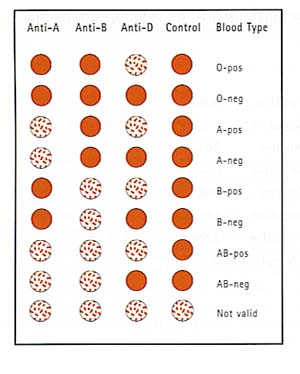 Vader van de studentMoeder van de student